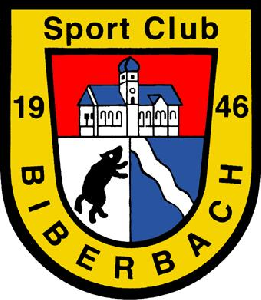 Vereinsausflug für die Jugend des SC Biberbach – Wasserskifahren am Friedberger BaggerseeLiebe Eltern sowie alle Kinder/Jugendlichen des SC Biberbach,die Jugendvorstandschaft des SCB organisiert dieses Jahr einen Vereinsausflug für alle Kinder/Jugendlichen im Alter von 8-17 Jahren. Wir werden die gesamte Liftanlage an der Wake- und Wasserskianlage in Friedberg für 2 Stunden mieten und anschließend noch etwa eine Stunde am Friedberger Baggersee bleiben. Ansprechpersonen:	Felix Guffler, Sophie Zeh-Chromik, Maximilian Merktle, Johanna 			Kaiser, Karin Wiedholz, Klemens Eltschkner & Dominik SchäferWo:			Wakeboard- und Wasserskilift Friedberg
			Seestraße
			86316 Friedberg
			Homepage: http://www.chill-and-wake.de/Abfahrt:		Sonntag, 26. Juli 2015
			Treffpunkt: Schulparkplatz der Grundschule Biberbach		
			Zeit Treffpunkt: 	8:00 Uhr
			Abfahrt Biberbach:	8:10 Uhr
			Die Anreise erfolgt in Fahrgemeinschaften durch Eltern und die JuVo.Rückkehr:		26. Juli 2015, ca. 13:00 UhrKosten:			Die Kinder/Jugendlichen müssen lediglich 5€ sowie die Kosten für das 			Leihmaterial bezahlen. Dies sind ca. 4-6€ pro Neoprenanzug und 			werden am Verleih gezahlt.
			Bitte 5€ zusammen mit der Anmeldebestätigung bei euren 				Jugendtrainer abgeben.
			Die Verleihkosten werden vor Ort verrechnet.Schwimmpflicht:	Alle Teilnehmer sollten sicher schwimmen können.Mitzunehmen:		Geld für Neoprenanzug, Badesachen, Handtuch, Getränke und  eine 			BrotzeitKontakt:		Bei Fragen oder Unklarheiten könnt ihr euch an eure Jugendtrainer 			wenden oder Sophie unter 08271/6098 erreichen.Wir freuen uns auf einen lustigen Tag mit euch.Eure JuVo,
Felix, Sophie, Max, Hanna, Karin, Klemens & Dominikbitte spätestens bis zum 25.5.2015 an eure Jugendtrainer wieder zurückgeben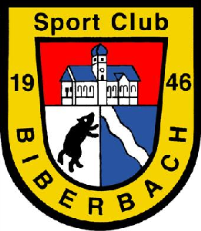 Vereinsausflug der SCB-Jugend 2015Bestätigung der Teilnahme:
Meine Tochter/ mein Sohn  ________________________________  darf beim Jugendausflug des SC Biberbach (JuVo) zum Wasserskifahren am Friedberger Baggersee teilnehmen.Sie/Er ist über 8 Jahre alt und kann sicher schwimmen.ja			nein
Wir können eine Fahrgemeinschaft übernehmen:		ja, es haben noch __ Person(en) in meinem Auto Platz			nein__________________________			_____________________________________